HPS Scientific Processes Packet 2022       Name ______________________ Per _____OBJECTIVE:  Explain the nature of science including key components of the scientific method. (7)BACKGROUND INFO: Evidence is used to develop theories, generalize data to form laws, and propose hypotheses.  Evidence is often gathered through some sort of controlled experiment.Define the terms and answer the questions.Theory _______________________________________________________________________Can theories change? ____________List examples from science ______________________________________________
Law _________________________________________________________________________Can laws change? _________List examples from science ______________________________________________Identifying VariablesA science experiment has three kinds of variables.Independent variable (IV): Factor the scientist changes in an experiment on purpose.Dependent variable (DV): What is being measured in an experiment. (changes because of Independent variable)Controlled variable (CV): Factor that remains constant in an experiment (what you keep the same, often there are many of these in each experiment)
DIRECTIONS:  Identify the three variables in the following scenarios.How does the amount of fertilizer used affect the height of a bean plant?
The independent variable is  ___________________________________________The dependent variable is _____________________________________________The controlled variable(s) is/are ________________________________________Think about it….How could they change this experiment for next time?

How does the pullback distance of a rubber band affect the travel distance of a paper ball?
The independent variable is  ___________________________________________The dependent variable is _____________________________________________The controlled variable(s) is/are ________________________________________Think about it….How could they change this experiment for next time?

What is something YOU could test? _________________________________________
______________________________________________________________________The independent variable is  ___________________________________________The dependent variable is _____________________________________________The controlled variable(s) is/are ________________________________________
Data Tables					        Name __________________Background Information:  A group of scientists wanted to see how the amount of fertilizer affects the height of the plant.  These scientists understand the importance of multiple trials to get the best results.  Fill in the missing information and the data on the table. Then average the trials.2.0 grams of fertilizer → plant height: 8.00 cm, 7.00 cm, 9.00 cm4.0 grams of fertilizer → plant height: 12.00 cm, 10.00 cm, 11.00 cm6.0 grams of fertilizer →  plant height: 17.00 cm, 16.00 cm, 15.00 cmAnswer the following questions:
The independent variable is  ___________________________________________
The dependent variable is _____________________________________________
What happened to the average plant height as scientists increased the amount of fertilizer? _____________________________
Raw Data = the measurements you record.  Processed data = “messed with by math”  Label the raw data (there are several!) and the processed data.
Once we have processed our data, we make a ___________________ to show other people.
Can you make your own data table below? You may use Google Sheets to create and screenshot below.  Be sure to format correctly.  See my Unit 1 Power Point for details.Graphs					        Name __________________Background Information:  A group of scientists wanted to see how the amount of fertilizer affects the height of the plant.  These scientists understand the importance of multiple trials to get the best results.  The table of their data is below.GRAPHING NOTESAxis Labels:  The label on the x-axis (horizontal or side-to-side) is the name of the independent variable.  The label on the y-axis (vertical or up and down) is the name of the dependent variable.   The dependent variable is graphed on the y-axis, because it “stands on” or “depends on” the independent variable.  Title:  The format for the title of a graph is: “Dependent variable name vs. Independent variable name.”Data: Only graph the “processed” data or averages. Do NOT graph all 3 trials.Best fit line: This is a line that best represents the relationship between the variables.  The line may pass through some of the points, none of the points, or all of the points.Directions:  Make a graph using the table above.  (PREFERRED: Go to the Google Store and download “Graphical Analysis” onto your Chromebook to create your graph.)  Be sure to format correctly.  See my Unit 1 Power Point for details.
		____________________________________________________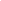 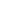 Practice Lab				Name __________________________________QUESTION: ______________________________________________________________________________
_____________________________________________________________________________?
Independent Variable _____________________________________________________________Dependent Variable _____________________________________________________________Controlled Variables ______________________________________________________________________________________________________________________________________________________
___________________________________________________________________________
RESEARCH: ______________________________________________________________________________
______________________________________________________________________________
______________________________________________________________________________HYPOTHESIS:______________________________________________________________________________
______________________________________________________________________________
TEST YOUR HYPOTHESIS:MATERIALS:___________________________________________________________________________
______________________________________________________________________________________________________________________________________________________
___________________________________________________________________________
METHODS:___________________________________________________________________________
______________________________________________________________________________________________________________________________________________________
___________________________________________________________________________
___________________________________________________________________________
______________________________________________________________________________________________________________________________________________________
______________________________________________________________________________________________________________________________________________________
______________________________________________________________________________________________________________________________________________________
___________________________________________________________________________





DATA TABLE: (CREATE AND ATTACH)ANALYZE DATA:PROCESS RAW DATA (SHOW WORK BELOW)



CREATE GRAPH (CREATE AND ATTACH)
BASED ON YOUR GRAPH, WHAT IS THE RELATIONSHIP BETWEEN THE VARIABLES?
___________________________________________________________________________
___________________________________________________________________________REPORT YOUR RESULTS:DESCRIBE WHAT YOUR DATA SHOWED AS YOU ANSWER YOUR QUESTION.
___________________________________________________________________________
______________________________________________________________________________________________________________________________________________________
___________________________________________________________________________
WHAT CHALLENGES DID YOU FACE IN THE LAB?
___________________________________________________________________________
______________________________________________________________________________________________________________________________________________________
___________________________________________________________________________
HOW CAN YOU IMPROVE YOUR LAB? 
___________________________________________________________________________
______________________________________________________________________________________________________________________________________________________
___________________________________________________________________________
HOW COULD YOU FURTHER YOUR INVESTIGATION?___________________________________________________________________________
______________________________________________________________________________________________________________________________________________________
___________________________________________________________________________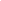 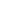 Trial 1Trial 2Trial 3Average2.004.006.00Plant Height (± .05 cm)Plant Height (± .05 cm)Plant Height (± .05 cm)Plant Height (± .05 cm)Amount of fertilizer (± .05g)Trial 1Trial 2Trial 3Average2.008.009.007.008.004.0012.0010.0011.0011.006.0017.0016.0015.0016.00